Глава Унароковскогосельского поселения                                              	                      Е.С.Нартенко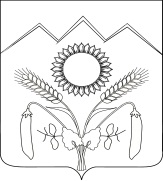  СОВЕТ УНАРОКОВСКОГО СЕЛЬСКОГО ПОСЕЛЕНИЯМОСТОВСКОГО РАЙОНА РЕШЕНИЕот 31.08.2020г.                                                                                                   № 44                                               село УнароковоОб утверждении Порядка предоставления иных межбюджетных трансфертов из бюджета Унароковского сельского поселения Мостовского района в бюджет муниципального образования Мостовский районВ соответствии со статьями 142 и 142.5 Бюджетного кодекса Российской Федерации, Федеральным законом от 6 октября 2003 № 131-ФЗ «Об общих принципах организации местного самоуправления в Российской Федерации», руководствуясь Уставом Унароковского сельского поселения Мостовского района, Совет Унароковского сельского поселения Мостовского района р е ш и л: 1. Утвердить Порядок предоставления иных межбюджетных трансфертов из бюджета  Унароковского сельского поселения Мостовского района  в бюджет муниципального образования Мостовский район, согласно приложению.2. Начальнику общего отдела администрации Унароковского сельского поселения Мостовского района (Зубкова) разместить настоящее решение на официальном сайте администрации Унароковского сельского поселения Мостовского района в сети «Интернет». 3. Контроль за выполнением настоящего решения возложить на комиссию по бюджету, финансам, налогам и экономике (Спорникова).4. Настоящее решение вступает в силу со дня его подписания.Глава Унароковскогосельского поселения                                                                                  Е.С.НартенкоПРИЛОЖЕНИЕ УТВЕРЖДЕНрешением СоветаУнароковского сельского поселенияМостовского районаот 31.08.2020г. №44Порядок предоставления иных межбюджетных трансфертов из бюджета  Унароковского сельского поселения Мостовского района в бюджет муниципального образования Мостовский районОбщие положения1.1. Настоящий Порядок разработан в соответствии со статьями 9 и 142.5  Бюджетного кодекса Российской Федерации, Федеральным законом от 06 октября . № 131-ФЗ «Об общих принципах организации местного самоуправления в Российской Федерации»,  Уставом Унароковского  сельского поселения Мостовского района в целях установления случаев и порядка предоставления иных межбюджетных трансфертов из бюджета Унароковского сельского поселения в бюджет муниципального образования Мостовский район (далее – Порядок).1.2. Иные межбюджетные трансферты предусматриваются в составе бюджета Унароковского сельского поселения Мостовского района в целях передачи органам местного самоуправления осуществления части полномочий по вопросам местного значения в муниципальное образование Мостовский район.1.3. Понятия и термины, используемые в настоящем Положении, применяются в значениях, определенных Бюджетным кодексом Российской Федерации.2. Порядок и условия предоставления иных межбюджетных трансфертов 2.1. Основаниями предоставления иных межбюджетных трансфертов из бюджета Унароковского сельского поселения Мостовского района в бюджет муниципального образования Мостовский район являются:2.1.1 принятие соответствующего решения Совета Унароковского сельского поселения Мостовского района о передаче и принятии части полномочий;2.1.2  заключение соглашений между органами местного самоуправления Унароковского сельского поселения и муниципальным образованием Мостовский район о передаче и принятии части полномочий по вопросам местного значения.2.2. Объем средств и целевое назначение иных межбюджетных трансфертов утверждаются решением Совета Унароковского сельского поселения Мостовского района в бюджете на очередной финансовый год (очередной финансовый год), а также посредством внесения изменений в решение о бюджете текущего года.2.3. Иные межбюджетные трансферты предоставляются в пределах бюджетных ассигнований и лимитов бюджетных обязательств, утвержденных сводной бюджетной росписью бюджета поселения на основании соглашения о передаче части полномочий.2.4. Иные межбюджетные трансферты, передаваемые бюджету муниципального образования Мостовский района, учитываются муниципальным образованием Мостовский район в составе доходов согласно бюджетной классификации, а также направляются и расходуются по целевому назначению.3. Контроль за использованием иных межбюджетных трансфертов3.1. Органы местного самоуправления муниципального образования Мостовский район в сроки и формах, установленных в соглашении о передаче осуществления части полномочий по решению вопросов местного значения поселения, представляют органам местного самоуправления Унароковского сельского поселения Мостовского района отчет о расходовании средств иных межбюджетных трансфертов согласно приложению к Порядку.3.2. Расходование средств, переданных в виде иных межбюджетных трансфертов на цели, не предусмотренные соглашением, не допускается. В случае нецелевого использования финансовых средств они подлежат возврату в бюджет сельского поселения в сроки, установленные соглашением. 3.3. За нецелевое использование иных межбюджетных трансфертов органы местного самоуправления муниципального образования Мостовский район несут ответственность в соответствии с законодательством Российской Федерации. 3.4. Иные межбюджетные трансферты, имеющие целевое назначение, не использованные в текущем финансовом году, могут использоваться в очередном финансовом году на те же цели при наличии потребности в указанных трансфертах в соответствии с решением о бюджете Унароковского сельского поселения Мостовского района на основании уведомлений по расчетам между бюджетами по межбюджетным трансфертам.При отсутствии потребности в указанных трансфертах не использованные по состоянию на 1 января очередного финансового года иные межбюджетные трансферты подлежат возврату в бюджет Унароковского сельского поселения Мостовского района в срок до 1 февраля следующего за отчетным годом.3.5. Контроль за расходованием иных межбюджетных трансфертов в пределах своих полномочий осуществляет общий отдел администрации Унароковского сельского поселения Мостовского района.Глава Унароковскогосельского поселения                                              	             Е.С.НартенкоОТЧЕТо расходовании иных межбюджетных трансфертов, передаваемых из бюджета Унароковского сельского поселения Мостовского района на осуществление части полномочий по решению вопросов местного значения в соответствии с заключенными соглашениями с муниципальным образованием Мостовский районна _____________________________20____г. (руб.)Руководитель          ___________________________ _____________________________                                          (подпись)                                   (Расшифровка подписи)Главный бухгалтер ___________________________ _____________________________                                           (подпись)                                 (Расшифровка подписи)Исполнитель: ФИО, телефон«___»__________________20____г.М. П.